                                                                ПОСТАНОВЛЕНИЕ                                       Главы муниципального образования«Натырбовское сельское поселение»«2» октября  2018 г.                                              № 56 .                                              с.Натырбово             О внесении изменений в Постановление от 04.12.2017 № 43 «Об утверждении               административного регламента по предоставлению муниципальной услуги   «Предоставление муниципального имущества в аренду  или безвозмездное пользование»»           Руководствуясь Уставом муниципального образования  «Натырбовское сельское поселение»                                                                                П О С Т А Н О В Л Я Ю :Внести в Постановление от  04.12.2017 № 43  «Об утверждении  административного регламента по предоставлению муниципальной услуги   «Предоставление муниципального имущества в аренду  или безвозмездное пользование»»  следующие изменения:Часть 2 Постановления  изложить в следующей редакции:«2. Определить ответственным должностным лицом по предоставлению муниципальной услуги, указанной в пункте 1 настоящего Постановления главного специалиста администрации (Молчанова А.В.) Настоящее Постановление  обнародовать на информационном стенде в администрации                            поселения  и разместить  на  официальном сайте администрации в сети Интернет  по                           адресу:   //adm-natyrbovo.ru//Настоящее Постановление вступает в силу со дня его обнародования.Глава муниципального образования«Натырбовское сельское поселение»                                    Н.В.Касицына  УРЫСЫЕ ФЕДЕРАЦИЕАДЫГЭ РЕСПУБЛИКМУНИЦИПАЛЬНЭ  ГЪЭПСЫКIЭ ЗИIЭ «НАТЫРБЫЕ  КЪОДЖЭ ПСЭУПI»385434 с. Натырбово,ул. Советская № 52тел./факс 9-76-69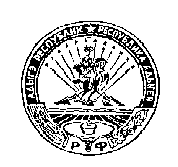 РОССИЙСКАЯ ФЕДЕРАЦИЯРЕСПУБЛИКА АДЫГЕЯМУНИЦИПАЛЬНОЕ ОБРАЗОВАНИЕ«НАТЫРБОВСКОЕ СЕЛЬСКОЕ ПОСЕЛЕНИЕ»385434 с. Натырбово, ул. Советская № 52тел./факс 9-76-69